V tem tednu ponavljamo ure in nadaljujemo z obravnavo 6. enote – Under the sea. Spoznali boste prebivalce Arktike, peli in se igrali igrico. ura:Uram nariši kazalce in sestavi vprašanje, nato nanj še odgovori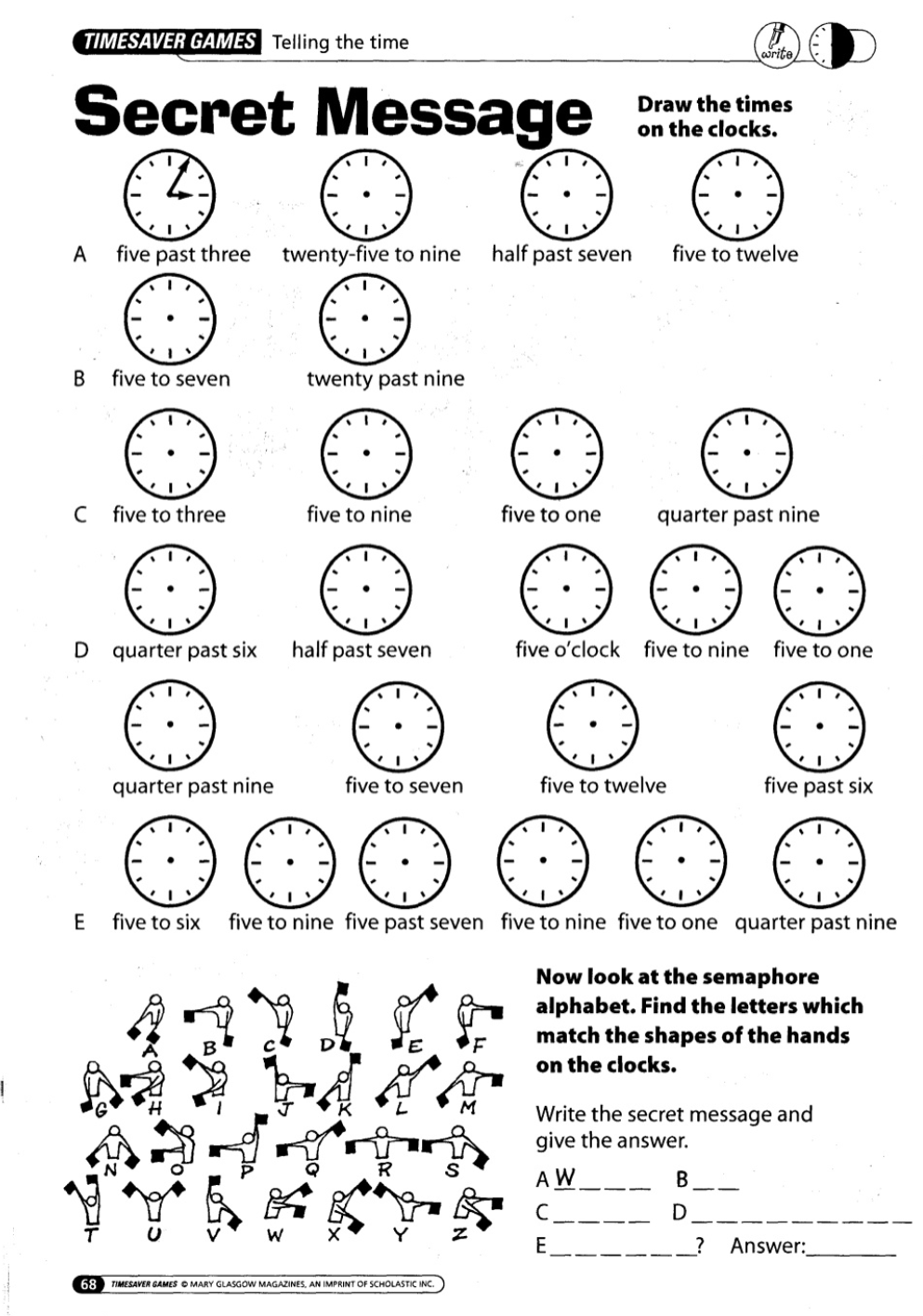 uraUčbenik, str. 70. ponovno preberi AT THE AQUARIUM.Učbenik, str. 71: Živali na sliki najprej poimenuj v slovenščini. Katere se ti zdijo nevarne in katere ne?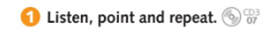 Nato klikni na  TRIKRAT Poslušaj posnetek, ponovi besedo in jo pokaži na sliki. Sedaj boš poslušal pesem. Klikni na  in sledi besedilu v učbeniku. Poslušaj še večkrat in zapoj.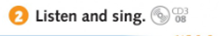 PREPIŠI:VOCABULARY (Besedišče):Adjectives/Pridevnikibig – small= velik – majhenlong – short= dolg – kratekstrong – thin= močan – suhwild= divjifree= svobodenfriendly – dangerous= prijazen – nevarenAnimals/Živali:a whale= kit a walrus= mroža seal= tjulenja polar bear= polarni medveda bird= ptičOther/Drugo:in the Arctic= na Arktikiswim= plavatirun= tečigrey= sivZAPOMNI SI:THERE WERE… + MNOŽINA  (Nahajali so se)THEY WERE + PRIDEVNIK  (Oni/One so bili…)Npr. There were (four) whales. They were friendly.   (They= whales)Reši DZ, str. 59uraPonovno poslušaj in zapoj pesem WILD and FREEVzami list papirja in dva svinčnika z obema rokama naenkrat zapiši 6 besed, ki jih najdeš v vijoličnem okvirju pod sliko (učbenik, stran 71). Na začetku bo zelo težko, potem pa čedalje lažje.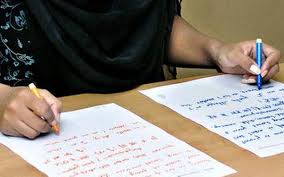 Izrezi in se igraj (DZ str. 97): Sestriži po črtkanih črtah, da dobiš 6 kartic in trak s slikami. Imaš dve možnosti. Igrico se lahko igraš v paru ali sam.V paru: Navzdol obrnjene kartice položita na kup in nato izmenično obračata karte. Pozorno poglej, kaj manjka  na kartici - primerjaj s trakom s sličicami. Prvi, ki to pravilno ugotovi, obdrži karto. Zmagovalec je tisti, ki zbere največ kart.  Vprašaj: What's missing? (Kaj manjka?)Če igraš sam: Postopek je enak. Pri vsaki sličici se vprašaj: What's missing? Če uganeš, daš sliko na en kupček, če ne, na drugega. Ponavljaj, dokler pri vseh karticah ne ugotoviš, katere živali ni na sliki.Dvakrat poglej posnetek: https://www.youtube.com/watch?v=XmyVklZEH2AV zvezek zapiši živali, ki jih vidiš na posnetku in jih nariši. Z MODRO barvo zapiši živali, ki jih že poznaš
Z ZELENO barvo zapiši tiste živali, ki jih do sedaj nisi poznal/znal poimenovati v angleščini.Izbere 3 živali, ki jih do sedaj nisi poznal in jih obkroži z rdečo barvo. Besede glasno izgovarjaj in vadi zapis, da se jih naučiš.Izberi eno izmed teh treh živali in jo opiši. REŠITVE:SECRET MESSAGE: what is your favourite colour?DZ str. 59:1)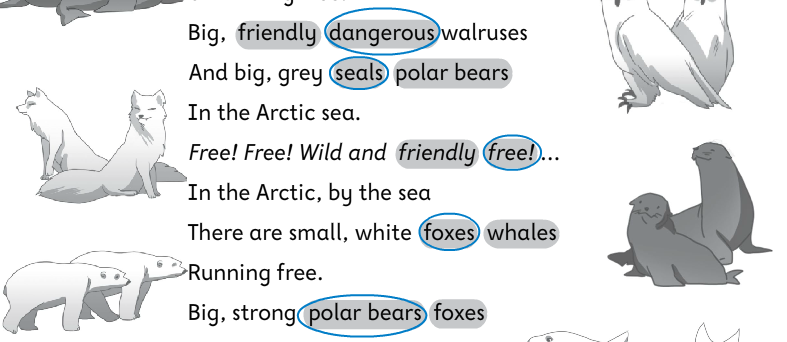 2)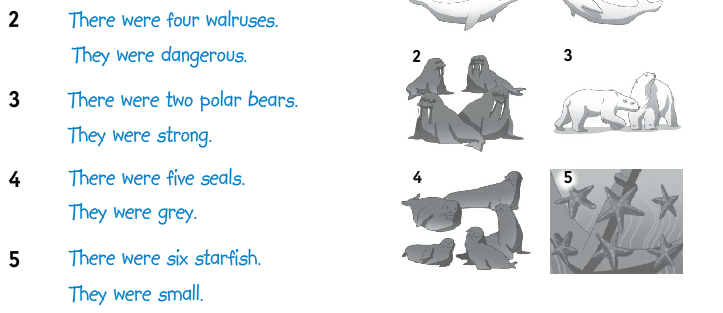 